1	引言2015年是WSIS进程以及就ICT对可持续发展的作用开展全球讨论的重要里程碑式的一年。联合国大会关于信息社会世界峰会成果落实情况的全面审查（第A/70/125号决议）赞同在2015年后继续WSIS进程，同时确定了迈向2025年WSIS成果落实工作的新的优先事项。此外，2015年联合国可持续发展峰会通过了《2030年可持续发展议程》，其中确认了ICT可对实现2015年后框架富有雄心的、变革性的、具有普遍性的目标以及实现17项可持续发展目标（SDG）发挥的重要推动作用。响应联合国大会关于WSIS与SDG进程之间紧密结合的号召，理事会2016年会议做出决议，将WSIS框架作为国际电联推动实现2030年议程的基础。 本报告介绍了国际电联在WSIS成果落实和2030年可持续发展议程背景下开展的活动、行动和项目的信息。2	国际电联在落实WSIS成果方面的活动 根据第1332号决议（2016年，修订版），国际电联每年制定一份关于国际电联对WSIS成果落实所做贡献的综合报告，概述国际电联在WSIS成果落实以及《2030年可持续发展议程》方面开展的活动和项目。2016年版报告详细介绍了国际电联三个部门（标准化部门、无线电通信部门和发展部门）和总秘书处在运作和政策层面开展的主要WSIS相关举措和活动，涵盖了所有与WSIS进程相关的职责，特别是：•	协调利益攸关多方实施《日内瓦行动计划》的主导推进方（与联合国教科文组织（UNESCO）和联合国开发计划署（UNDP）共同进行）；•	年度WSIS论坛（包括WSIS行动方面推进方会议）的牵头协调方和组织方；•	C2行动方面（信息通信技术基础设施）和C5行动方面（树立使用信息通信技术的信心并提高安全性）的推进方；应UNDP要求，国际电联接手成为C6行动方面（创建有利环境）的推进方；•	C1、C3、C4、C7和C11行动方面的共同推进方；以及C8和C9行动方面的合作伙伴；•	联合国信息社会小组（UNGIS）轮值主席；•	衡量信息通信技术促发展伙伴关系指导委员会成员；•	WSIS清点进程推进方；•	WSIS项目奖发起方和推进方；•	落实其他WSIS成果。为了强调国际电联作为唯一推进方和实施方的WSIS C2（信息通信基础设施）、C5（树立使用ICT的信心并提高安全性）和C6（创建有利环境）行动方面的重要性及其对可持续发展目标的贡献，2016年更新了WSIS行动方面路线图。路线图反映了广阔的视野，详细概述了在国际电联职权范围内计划开展的活动，亦显示了与可持续发展目标的明确联系。该路线图是在各部门的运作规划基础上制定的，是国际电联作为推进方和实施方就WSIS行动方面开展工作的快速参考和指导工具。其中突出了各项活动与国际电联战略目标及相关决议、计划和举措之间的直接联系，亦明确显示了与可持续发展目标的联系。国际电联WSIS C2、C5和C6行动方面路线图见：http://www.itu.int/en/itu-wsis/Pages/Roadmaps.aspx。有关国际电联对WSIS成果落实所做贡献的年度报告已提交理事会WSIS工作组（CWG-WSIS），以供参考，并作为国际电联提交内外部与WSIS进程相关的各类会议（包括联合国科学和技术促进发展委员会）的正式文件。 2016年报告以及以往各版《国际电联对WSIS成果落实所做贡献的报告》见：
http://www.itu.int/en/itu-wsis/Pages/Contribution.aspx 理事会2016年会议做出决议，在国际电联的职权以及财务规划和双年度预算已划拨的资源范围内，根据联合国各机构制定的WSIS-SDG查对表，通过CWG-WSIS开展工作，将WSIS框架作为国际电联推动实现2030年议程的基础。 为此，国际电联牵头的各项WSIS活动，包括WSIS论坛、WSIS清点工作、WSIS项目奖，已调整到与可持续发展目标保持一致。此外，国际电联继续协调WSIS行动方面与SDG查对表（www.wsis.org/sdgs），该表是一些联合国机构编制的描述ICT如何有助于实施可持续发展目标的工具。查对表可为参与构建2015年后可持续发展目标和WSIS进程的未来以及2030年可持续发展议程的利益攸关方提供一个简单的参考。 WSIS清点工作进程（www.wsis.org/stocktaking）继续收集有关各利益攸关方实施的与WSIS和可持续发展目标相关的行动、项目、计划和举措的信息，同时提供特定WSIS行动方面对可持续发展目标的影响的确凿证据，将WSIS-SDG查对表转化为各WSIS利益攸关方有据可考的政策指导。WSIS论坛以WSIS-SDG查对表为基础，将其议程和成果与可持续发展目标联系起来（www.wsis.org/forum），从而为联合国高级别政治论坛提供利益攸关多方文稿。3	国际电联有关2030可持续发展议程的活动根据第1332号决议（2016年修订版），并考虑到国际电联的总体任务及其作为联合国负责信息通信技术的专门机构的作用，已制定与可持续发展目标相关的国际电联行动路线图，这是一份不断充实完善的文件，为国际电联与实施2030年议程和可持续发展目标相关的行动确定了方针。根据路线图以及CWG-WSIS第29和第30次会议的成员指导意见，自理事会2016年会议以来，已实施了一系列行动。WSIS任务组的职责范围已更新。WSIS任务组在协调委员会（CoCo）的指导下，为协调国际电联秘书处与2030年可持续发展议程相关的政策、战略和活动、WSIS、连通目标2020议程以及理事会第1332号决议的执行提供便利，并在已确立的政策和程序以及财务规划和双年度预算已为之划拨的资源范围内开展。2015年12月1日，秘书长发出了一封利用信息通信技术推动实现2030年可持续发展议程的通函（CL-15/46）。用于突出强调ICT在实现可持续发展目标过程中所发挥作用的专门网站见：http://www.itu.int/ict4sdg，该网站包含视频、博客、社交媒体宣传和案例研究。各部门顾问组继续讨论国际电联各部门提交可持续发展目标的文稿，其中包括各部门活动与可持续发展目标的对照情况。在理事会2016年会议上，向相应部门顾问组介绍了将可持续发展目标与ITU-T、ITU-D和ITU-R工作计划进行对照的初稿。作为落实国际电联战略和运作规划工作的一部分，国际电联继续与国际组织、私营部门、民间团体和学术界等各利益攸关方保持密切联系，同时实施相关举措，为可持续发展目标的落实提供支持。国际电联秘书处编制了SDG对照工具，对国际电联所有有关可持续发展目标的举措和活动进行清点和对照，同时考虑到WSIS行动方面为整个ICT生态系统和连通目标2020议程提供的现有框架。国际电联继续参与联合国系统各协调机制（特别是联合国系统行政首长协调理事会（CEB）及其附属机构）以及专门的2030年议程任务组（如机构间科学、技术和创新任务组（技术促进机制的一部分，负责组织年度科学、技术和创新论坛，设计制作在线平台）和机构间发展筹资任务组）内有关可持续发展目标的讨论。作为2030年议程后续和审查工作的一部分，国际电联向联合国秘书长的各项报告（特别是可持续发展目标年度进展报告、全球可持续发展报告、将可持续发展工作主流化报告等专题报告）提供输入资料。国际电联还参加了2016年可持续发展高级别政治论坛（HLPF）及其他相关经社理事会（ECOSOC）会议、论坛和活动，包括国际电联理事会应经社理事会主席要求向高级别政治论坛提交文稿以及与合作伙伴和其他利益攸关方协作举办专题会外活动。对于2017年高级别政治论坛，应经社理事会主席向国际电联理事会发出的邀请，正在成员的指导下为今年的论坛编制文稿。草案和最终版本见www.itu.int/wg-wsis。国际电联亦将继续参与联合国系统各后续机制，并计划与合作伙伴协作开展会外活动。国际电联提供ICT数据和统计数字，监测并跟踪与可持续发展目标有关的ICT指标。此外，已启动可持续发展目标重点宣传活动。开发了国际电联成员展示其对实现可持续发展目标所做贡献的在线平台。在国际电联的活动对于可持续发展目标的作用方面形成有据可考的数据。编撰了案例研究系列并开展真人真事宣传，展示ICT在实现可持续发展目标方面的重要性。面向全球数百万利益攸关方发起了广泛的社交媒体推广和参与活动。 国际电联与联合国工业发展组织（UNIDO）密切合作，举办了一系列可持续发展目标9活动/展示，这些活动将纳入WSIS论坛。在SDG9@WSIS工作项下，各项行动将侧重可持续发展目标9项下ICT对推动实现所有其他目标的催化作用。国际电联的#ICT4SDG活动根植于可持续发展目标9，但强调了ICT在实现所有可持续发展目标方面的催化作用，这是一项面向成员和合作伙伴的宣传活动，与所有相关利益攸关方的伙伴关系将激励全球决策机构和主要影响力量确保ICT是全球发展议程的核心。已通过通函（CL-16/62）向国际电联成员通报该活动情况。定期对ICT4SDG网页www.itu.int/ict4sdg进行充实完善。4	结论国际电联作为联合国负责信息通信技术的专门机构，在落实WSIS成果和2030可持续发展议程方面发挥着重要作用。如本文件所述，并根据国际电联成员的指导意见，各部门和总秘书处正在开展进一步工作，充分发挥信息通信技术对实现可持续发展目标的推动作用。______________理事会2017年会议
2017年5月15-25日，日内瓦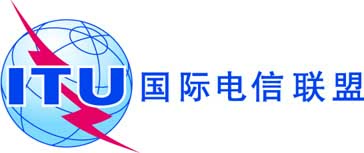 议项：PL 1.2文件 C17/47-C议项：PL 1.22017年3月14日议项：PL 1.2原文：英文国际电联秘书长的报告 详细介绍国际电联在WSIS成果落实和2030年可持续发展议程背景下
开展的活动、行动和项目的综合报告 概要本报告介绍了国际电联在WSIS成果落实和2030年可持续发展议程背景下开展的活动、行动和项目的信息。需采取的行动请理事会审议本报告。______________参考文件联大第70/125、A/70/1、A/71/212、A/70/299和A/70/684号决议；
联合国经社理事会第E/RES/2016/22号决议；全权代表大会（PP）第140号决议（2014年，釜山）和第172号决议（2010年，瓜达拉哈拉）；
理事会第1332和1336号决议；WTSA-16第75号决议；CWG-WSIS第18、19、20、21、22、23、24、25、26、27、28、29和30次会议的报告；
关于WSIS成果落实工作的WSIS+10声明；有关2015年后信息社会世界峰会工作的WSIS+10愿景；信息社会世界峰会目标最终审查；WSIS+10报告：国际电联十年（2005-2014年）来对WSIS落实和后续工作做出的贡献。国际电联对WSIS成果落实工作所做贡献的年度报告（2010-2016年）